产品概要輸出額定力矩
T2N :12 Nm - 3,200 Nm
減速比:
單節 :1 / 1.5 / 2 / 3 / 4 / 5
雙節 :7 / 10 / 15 / 20 / 25 / 35 / 50
三節 :75 / 100 / 125 / 150 / 200 / 250 / 350 / 500
低背隙
單節 :≦6 arcmin
雙節 :≦8 arcmin
三節 :≦10 arcmin
高效率
單節 : ≧ 98%
雙節 : ≧ 94%
三節 : ≧ 94%
容易安裝
低噪音
結構緊湊
材質: 染黑鑄鐵产品规格产品尺寸產品尺寸減速機性能資料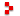 1.減速比 ( i =Nin/Nout )3.轉速在100rpm時，作用於輸入軸中心位置。*連續運轉，使用壽命為10,000 hrs.*連續運轉，使用壽命為10,000 hrs.*背隙值為在2%額定力矩 T2N的扭力下所測得*背隙值為在2%額定力矩 T2N的扭力下所測得*AT系列之低摩擦型號, 其輸入/輸出端禁止朝下安裝, 以防止潤滑油洩漏.*AT系列之低摩擦型號, 其輸入/輸出端禁止朝下安裝, 以防止潤滑油洩漏.減速機轉動慣量  單節( 減速比 i = 1 ~ 5 )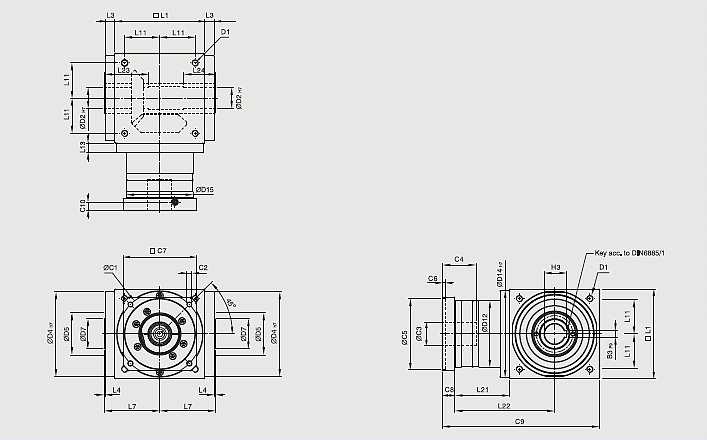 9. C1~C10 是公制標準馬達連接板之尺寸，請至 " 減速機選用 " 找出正確之尺寸。 *ATB065FHM1 offers C3 <= 12 option.*ATB075FHM1 offers C3 <= 16 option.*ATB075FHM2 offers C3 <= 15.875 option.2-stage( 減速比 i = 7 ~ 50 )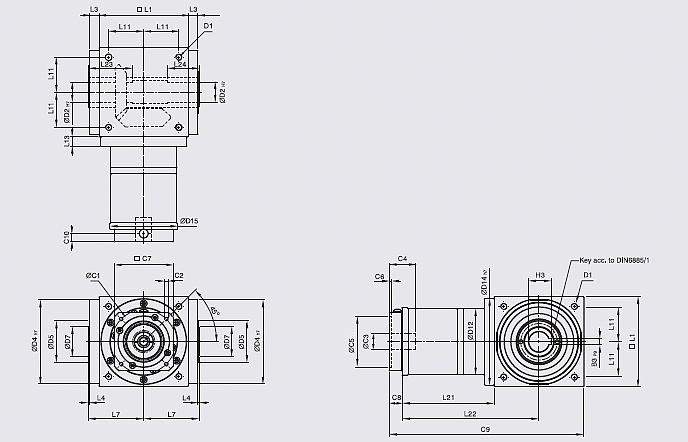 10. C1~C10 是公制標準馬達連接板之尺寸，請至 " 減速機選用 " 找出正確之尺寸。 3-stage( 減速比 i = 75 ~ 500 )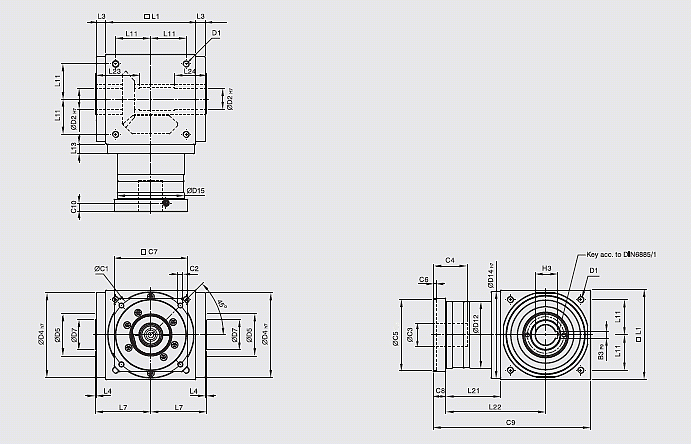 11. C1~C10 是公制標準馬達連接板之尺寸，請至 " 減速機選用 " 找出正確之尺寸。 